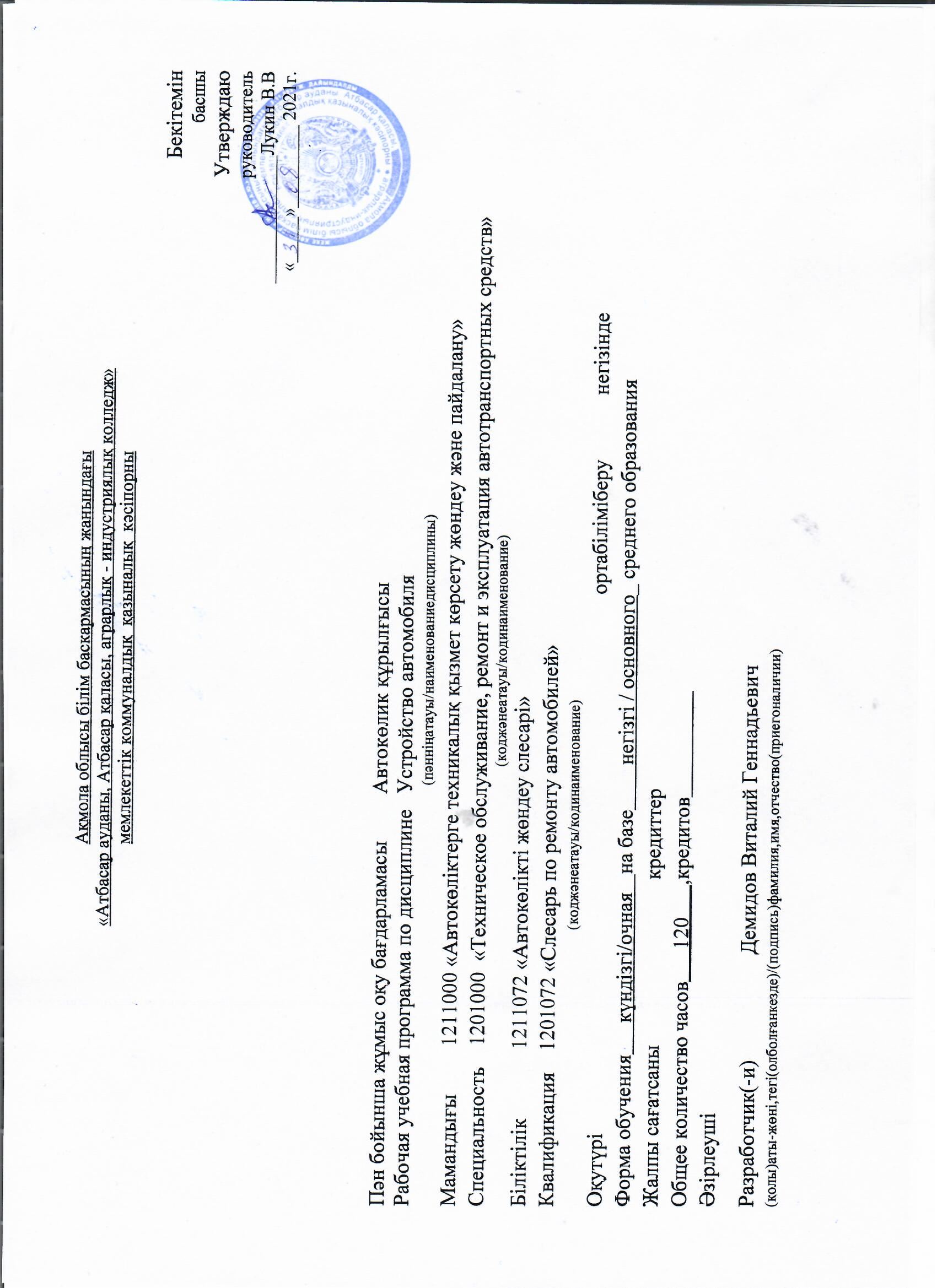 Ақмола облысы білім баскармасының жанындағы«Атбасар ауданы, Атбасар қаласы, аграрлық - индустриялық колледж» мемлекеттік коммуналдық  қазыналық  кәсіпорныБекітемінбасшыУтверждаюруководитель ______________Лукин В.В«_____»_________ 2021г. Пән бойынша жұмыс оқу бағдарламасы         Автокөлик құрылғысыРабочая учебная программа по дисциплине   Устройство автомобиля(пәнніңатауы/наименованиедисциплины)Мамандығы         1211000 «Автокөліктерге техникалық қызмет көрсету жөндеу және пайдалану»Специальность    1201000  «Техническое обслуживание, ремонт и эксплуатация автотранспортных средств»(коджәнеатауы/кодинаименование)Біліктілік             1211072 «Автокөлікті жөндеу слесарі»Квалификация    1201072 «Слесарь по ремонту автомобилей»(коджәнеатауы/кодинаименование)Оқутүрі	ортабіліміберу	негізіндеФорма обучения	күндізгі/очная	 на базе	негізгі / основного_ среднего образования Жалпы сағатсаны		кредиттер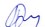 Общее количество часов	120	,кредитов		 ӘзірлеушіРазработчик(-и)                    Демидов Виталий Геннадьевич(қолы)аты-жөні,тегі(олболғанкезде)/(подпись)фамилия,имя,отчество(приегоналичии)       Пояснительная записка	Распределение часов по семестрамСодержание рабочей учебной программыОписание дисциплины/ модуляУстройство автомобиляФормируемые компетенцииОвладение знаниями по устройству автомобиля, необходимыми для применения в практической деятельности, для изучения смежных дисциплин, для продолжения образования; интеллектуальное развитие учащихся на основе общечеловеческих ценностей.Задачи:-создавать условия для качественного освоения дисциплины, дальнейшего формирования и развития знаний,умений и навыков,направленных на развитие интеллектуальных качеств личности;-учебная программа предназначена для реализации требований к уровню подготовки и содержанию образования по дисциплине устройство автомобиля. Изучение материала следует излагать с учетом последних достижений науки и техники в области автомобилестроения и автомобильного транспорта.Рабочая учебная программа конкретизирует содержание стандарта, даёт распределение учебных часов по разделам курса, последовательность изучения тем и разделов с учётом  межпредметных  и  внутрипредметных  связей, логики учебного процесса, возрастных особенностей учащихсяРабочая учебная программа разработана на основании типовой  учебной программы  по  дисциплине «Устройство автомобилей» Программой дисциплины предусматривается изучение устройства автомобилей, назначение и принцип работы основных агрегатов, систем, узлов, механизмов автомобилей.Изучение дисциплины основывается на знаниях, полученных учащимися по физике, химии, электротехнике, электронике, основам стандартизации, черчение, материаловедение, охрана труда и по специальным дисциплинам и по специальным дисциплинам. При изложении программного материала следует учитывать достижения отечественной и зарубежной науки и техники в области автомобильной промышленности, строго соблюдать единство терминологии и обозначений технических величин согласно действующим стандартам.Для лучшего усвоения учащимися материала дисциплины необходимо использовать наглядные пособия, аудиовизуальные средства обучения, компьютерные программы, электронные учебники, макеты, модели.В целях обучения учащихся практическим навыкам владения приемами и методами работы на автомобилях программой предусмотрены практические  работы.                                                                                                                                                    Уровни компетентностиВ результате изучения дисциплины учащиеся  должны знать:     -классы автомобилей,  структуру классификационного индекса модели       автомобиля.       -устройство автомобилей;      -основные понятия и определения специальной терминологии;     - классификации двигателей.      -порядок работы двигателей;      -назначение, устройство и принцип работы механизмов трансмиссии;      -назначение, устройство и принцип действия тормозной системы.      -виды тормозных механизмов и типы приводов;      -назначение, устройство и принцип действия механизмов рулевого         управления автомобилей, их виды;       -назначение, устройство и принцип действия механизмов ходовой части        автомобилей;       -назначение, устройство и принцип действия механизмов        электрооборудования;       .-последовательность разборки и сборки агрегатов и узлов автомобилей       -общие требования безопасности труда при работе на автомобилях    должны уметь:         -применять полученные теоретические  знания на практике;          -выполнять простые слесарные операции:         -использовать основные узлы и агрегаты по назначению;         -анализировать и сравнивать классы и группы автомобилей;          анализировать и сравнивать  преимущества и недостатки           различных   систем и узлов автомобилей;         -определять принадлежность группы деталей к агрегатам и системам          автомобилейЗнания, полученные при  изучении дисциплины, используются в процессе производственного обучения. ПререквизитыЭлектрооборудование автомобиля, устройство автомобиля, техническое обслуживание и ремонт автомобильного транспорта, эксплуатация автомобильного транспорта, охрана труда.Электрооборудование автомобиля, устройство автомобиля, техническое обслуживание и ремонт автомобильного транспорта, эксплуатация автомобильного транспорта, охрана труда.ПостреквизитыУстройство автомобиляУстройство автомобиляНеобходимые средства обучения, оборудованиеПлакаты, макеты, справочно-инструктивные таблицы, мультимедийный проектор, дидактические материалы, компьютерный класс.Плакаты, макеты, справочно-инструктивные таблицы, мультимедийный проектор, дидактические материалы, компьютерный класс.Контактная информация педагога(ов):Контактная информация педагога(ов):Контактная информация педагога(ов):Фамилия,имя,отчество(приегоналичии)Демидов Виталий ГеннадьевичФамилия,имя,отчество(приегоналичии)Демидов Виталий Геннадьевичтел.:87054566079Фамилия,имя,отчество(приегоналичии)Демидов Виталий ГеннадьевичФамилия,имя,отчество(приегоналичии)Демидов Виталий ГеннадьевичДисциплина/код и наименованиемодуляВсего часов в модулеВ том числеВ том числеВ том числеВ том числеВ том числеВ том числеДисциплина/код и наименованиемодуляВсего часов в модуле1курс1курс2курс2курс3курс3курсДисциплина/код и наименованиемодуляВсего часов в модуле1семестр2семестр3семестр4семестр5семестр6семестр12345678Устройство автомобиля       12090     30Всего:12090     30Итого              на обучение по дисциплине/модулю12090     30№Разделы/результаты обученияКритерии оценкии/или темы занятийВсегочасовИзнихИзнихИзнихОценочные заданияТип занятия№Разделы/результаты обученияКритерии оценкии/или темы занятийВсегочасовТеоретическиеПрактическиеИндивидуаль ныеОценочные заданияТип занятияРаздел I. Двигатели автомобильные                           должны знать:                                    -основные понятия и определения специальной терминологии; - классификации двигателей.  -порядок работы двигателей; -назначение, устройство и принцип работы механизмов и систем двигателя;                      должны уметь: -применять полученные теоретические  знания на практике;-выполнять простые слесарные операции:-использовать основные узлы и агрегаты по назначению;-анализировать и сравнивать классы и группы двигателей;-анализировать и сравнивать  преимущества и недостатки  различных   систем и узлов двигателей;                                 -определять принадлежность группы деталей к агрегатам и системам двигателей6040201.Ю.Т. Чумаченко«Автослесарь» Ростов-на-Дону «Феникс» 2009г1Тема 1.1Назначение и классификация двигателей. Механизмы и системы двигателя.221.Стр. 14-18 читатьурок изучения нового материала2Тема 1.2 Основные понятия и определения двигателя221.Стр. 14-18 читатьурок изучения нового материала3Тема1.3Назначение, устройитво и работа кривошипно-шатунного механизма221.Стр 18-21 читатькомбинированный урок4Тема 1.4Детали поршневой группы221.Стр 21-24 читатькомбинированный урок5Тема 1.5 Устройство коленчатого вала, шатуна и маховика 221.Стр 24-28 Конспект учитькомбинированный урок6Тема 1.6 Практическая работа№1 Устройство и работа КШМ22Соста-вить отчетЛПЗ7Тема 1.7 Назначение ГРМтипы ГРМ221.Стр 28-38читатькомбинированный урок8Тема 1.8 Фазы газораспределе-ния,  влияние их  на работу двигателя222. Стр 44-46 Конспект учитьурок изучения нового материала9Тема 1.9 Практическая работа №2 Устройство и работа ГРМ двигателей22Составить картуЛПЗ10Тема 1.10 Назначение системы охлаждения.Типы систем охлаждения.221. Стр. 39-41комбинированный урок11Тема 1.11 Жидкостная и воздушная система охлаждения221. Стр. 41-53комбинированный урок12Тема 1.12 Практическая работа№3Устройство и работа узлов системы охлаждения22составить картуЛПЗ13Тема 1.13 Контрольная работа22комбинированный урок14Тема 1.14 Назначение, устройство системы смазки двигателя. 221. Стр. 52-60комбинированный урок15Тема 1.15 Практическая работа№4Устройство и работа узлов системы смазки22составить картуЛПЗ16Тема 1.16 Система питания карбюраторно-го двигателя 221. Стр. 61-66комбинированный урок17Тема 1.17 Системы карбюратора221. Стр. 66-77комбинированный урок18Тема 1.18 Практическая работа№5 Карбюраторы, фильтры очистки топлива22составить отчет.ЛПЗ19Тема 1.19 Электронная система впрыска. Система питания с инжекторным впрыском топлива221. Стр. 75-77комбинированный урок20Тема 1.20 Инжектор, топливный насос, форсунки, топливная рампа. Приборы и датчики; ДХХ, ДМРВ, Лямбда зонт, датчик детонации и.т.д221. Стр. 82-86комбинированный урок21Тема 1.21 Практическая работа №6Приборы и датчики; ДХХ, ДМРВ, Лямбда зонт, датчик детонации22Составить отчетЛПЗ22Тема 1.22 Система питания двигателяот газобаллоной установки221. Стр. 87-93комбинированный урок23Тема 1.23 Практическая работа№7Устройство и работа узлов и приборов газобаллонной установки22Составить отчетЛПЗ24Тема 1.24 Проверочные работы по темам.22комбинированный урок25Тема 1.25 Система питания дизельного двигателя221. Стр. 78--80комбинированный урок26Тема 1.26 Топливный насос высокого давления. Фарсунки.221. Стр. 80-85комбинированный урок27Тема 1.27 Практическая работа№8 Устройство и работа  приборов системы питания дизельных двигателей. Итоговая когтрольная работа.221. Стр. 85-86,93-102ЛПЗ28Тема 1.28 Система зажигания. Назначение системы зажигания, их типы.221. Стр. 103-110комбинированный урок29Тема 1.29 Элементы системы зажигания, катушка зажигания и датчики.221. Стр. 103-110. конспекткомбинированный урок30Тема 1.30 Практическая работа№9Устройство системы зажигания и пуска. Итоговое занятие, проверочные работы22Составить отчетЛПЗРаздел  2   Трансмиссия автомобилей                                    должны знать:                                       -основные понятия и определения специальной терминологии; - классификации трансмиссии;                                  -порядок работы трансмиссии;                                 - назначение, устройство и принцип работы механизмов трансмиссии;                                 должны уметь:                                        -применять полученные теоретические  знания на практике;-выполнять простые слесарные операции:-использовать основные узлы и агрегаты по назначению;-анализировать и сравнивать классы и группы трансмиссии;-анализировать и сравнивать  преимущества и недостатки  различных узлов трансмиссии;                                 -определять принадлежность группы деталей к агрегатам и механизмам трансмиссии2822631Тема  2.1Трансмиссия автомобилейтипы и виды Схемы трансмиссий с разными колесными формулами221. Стр. 13-118комбинированный урок32Тема  2.2 Сцепление назначение и принцип действия. Типы сцеплений221. Стр. 118-120комбинированный урок33Тема  2.3 Однодисковое и двухдисковое сцепления. Механизмы привода сцепления,  ПГУ Камаз 221. Стр.  120-127 2. Стр.  195-202комбинированный урок34Тема  2.4 Практическая работа№10Устройство и работа однодискового и двухдискового сцеплений 22Составить отчетЛПЗ35Тема  2.5 Назначение коробки передач.Типы КПП221 Стр.127-137 2. Стр. 205-206комбинированный урок36Тема  2.6 Схема и принцип работы ступенчатых коробок передач221. Стр.   130-133комбинированный урок37Тема  2.7 Гидромехани-ческие коробки передач222. Стр.  226-229Комбинированный\\ урок38Тема  2.8 Назначение и устройство раздаточной коробки221. Стр.  138-140комбинированный урок39Тема  2.9 Практическая работа №11 Устройство механических коробок передач и раздаточной коробки22Составить отчетЛПЗ40Тема  2.10 Назначение карданной передачи. Устройство и принцип действия карданных передач221. Стр.  140-144комбинированный урок41Тема  2.11 Карданные шарниры управляемых ведущих мостов221. Стр.  142-144 2. Стр.  230-231комбинированный 42Тема  2.12 Ведущие мосты.Типы ведущих мостов221. Стр.144-148 2. Стр.  239-244комбинированный урок43Тема  2.13 Назначение и типы главной передачи,дифференциала221. Стр.  146-147 2. Стр.  233-239комбинированный урок44Тема  2.14 Практическая работа № 12 Устройство и  работа узлов карданной передачи, ведущих мостов22Составить отчетЛПЗРаздел 3. Ходовая часть, кузов, кабина должны знать:                                  - назначение и типы рам.                            -соединение агрегатов, механизмов, узлов с рамой.                     –конструкцию тягово-сцепного устройства - назначение, типы и устройство подвесок                                                     - назначение колес, типы колес. должны уметь:                                        -применять полученные теоретические  знания на практике;-выполнять простые слесарные операции:-использовать основные узлы по назначению;-анализировать и сравнивать  преимущества и недостатки  различных узлов ходовой части;                                 -определять принадлежность группы деталей ходовой части;                                  -производить установку управляемых колес.128445Тема 3.1 Назначение и типы подвесок. Зависимая и независимая подвеска. 221.Стр.158-160.комбинированный урок46Тема 3.2 Рессоры. Амортизаторы. Стабилизатор поперечной устойчивости. 22Стр.160-168.комбинированный урок47Тема 3.3 Устройство и работа различных типов подвесок, рессор, амортизаторов. Практическая раб.№1322Составить отчет.. Практическая раб.48Тема  3.4  Назначение колес.Типы колес.221. Стр.  168-187комбинированный урок49Тема  3.5  Назначение кузова.Типы кузовов автомобилей   221. Стр.  151-155комбинированный урок50Тема  3.6 Практическая работа.№14 Устройство колес, их крепление. Камерные и бескамерные шины. Устройство и работа дверей. Замков. Капота моторного отсека, багажника, стеклоподъемника, стеклоочистителя, вентиляции и отопления.22Составить отчетЛПЗРаздел  4  Механизмы управления                                                  должны знать:                            Назначение  и устройство рулевого  управления  Схема поворота автомобиля. Назначение рулевой трапеции.  Назначение, типы, устройство и работа рулевого механизма.     Назначение, типы устройство и работа рулевого привода. Понятие о люфте рулевых тяг, люфте рулевого колеса. Назначение, типы устройство и работа усилителей рулевого привода.  Влияние  состояния рулевого управления на безопасность движенияНазначение и устройство  тормозной системы.  Расположение  основных элементов тормозной системы на автомобиле.   Требования, предъявляемые к тормозным  системам   Типы тормозных систем, их назначение и устройство.  Устройство и работа трансмиссионных тормозных систем.  Тормозные приводы, их назначение и типы. Усилители тормозных приводов.  Антиблокировочные  системы тормозов.  Влияние  состояния  тормозной системы  на безопасность движения.  должны уметь:  Проводить ТО и регулировочные работы рулевых механизмов, приводов и усилителей приводов                   Проводить ТО и регулировочные работы тормозных механизмов и узлов гидравлического привода, узлов пневматического привода тормозных механизмов; усилителей тормозных приводов.                                                        1410451Тема 4.1 Назначение  и устройство рулевого управления22Стр. 187-188,191-196комбинированный урок52Тема 4.2 Назначение, типы, устройство и работа рулеаого механизма22Стр.188-191,196-200комбинированный урок53Тема 4.3 Гидроусилитель рулевого механизма.Понятие о люфтах22Стр.200-203комбинированный урок54Тема 4.4 Практическая работа№15 Устройство и работа рулевых механизмов, приводов и усилителей приводов22Составить отчет.Практическая раб.55Тема 4.5 Назначение и устройствотормозной системы. 22Стр.204-207комбинированный урок56Тема 4.6 Виды тормозных систем. Требования предъявляемые к тормозным системам.22Стр.207-226комбинированный урок57Тема 4.7 Практическая работа №16 Устройство и работа тормозных механизмов, тормозных цилиндров  и пневматического привода тормозов22Составить отчет.Практическая раб.Раздел 5. Электрооборудование автомобиля. 1.Источники тока. Знать: Принцип работы АКБ.Устройство АКБ. Основные электротехнические показатели АКБ. Маркировка и технические данные автомобильных АКБ. Основные неисправности АКБ.Назначение генератора. Принципиальная схема генератора. Устройство генератора. Работа генератора. Основные неисправности генератора.2. Система освещения.Учащиеся знают: Общее устройство системы освещения. Устройство фар грузовых и легковых автомобилей. Знают порядок регулировки фар. Световая и звукавая сигнализация.Учащиеся знают: Общее назначение, устройство и принцип работы световой и звуковой сигнализации.	 4458Тема 5.1 Источники тока реле- регуляторы. Стартеры.22Стр.227-246комбинированный урок59Тема 5.2 Приборы освещения, световой и звуковой сигнализации.22Стр.247-260комбинированный урок60Итоговое занятие.Тесты, контрольные задания22комбинированный урокИтого часов12086        34